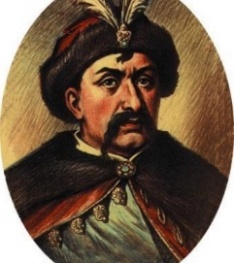 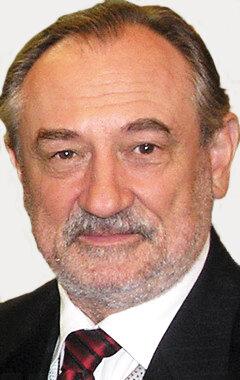 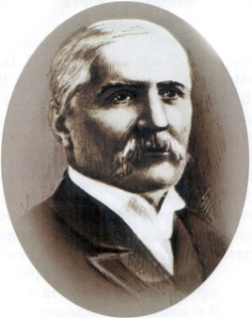 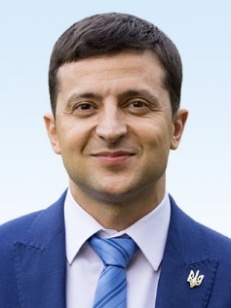 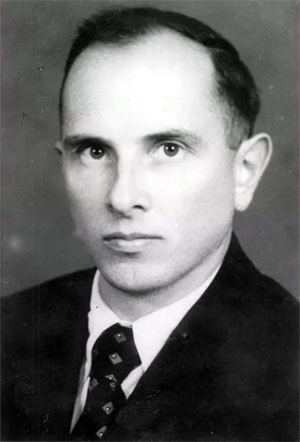 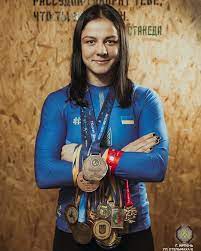 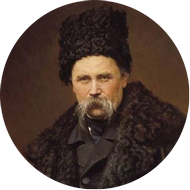 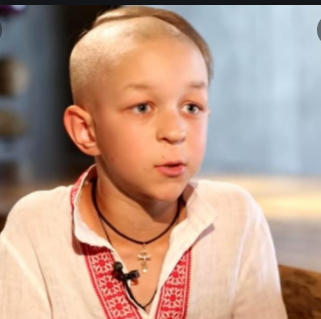 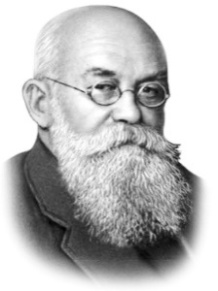 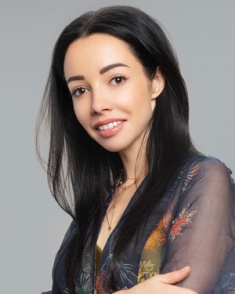 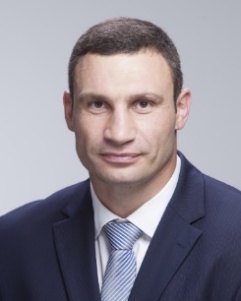 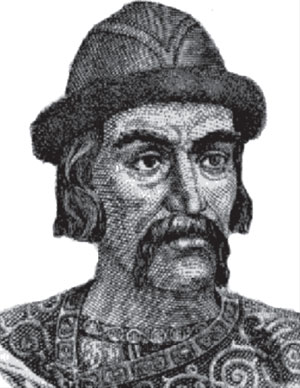 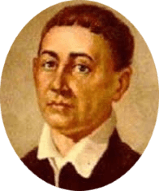 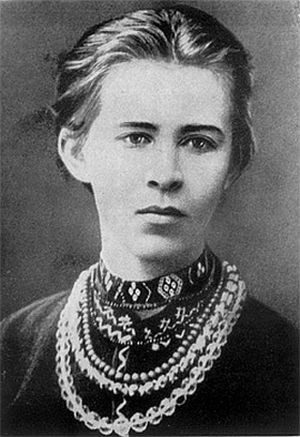 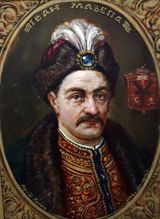 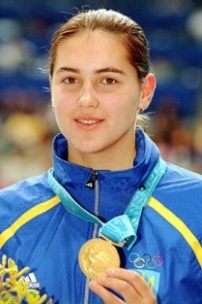 Богдан ХмельницькийБогдан СтупкаМикола Лисенко Володимир ЗеленськийСтепан БандераІрина Коляденко Тарас ШевченкоМихайлик КозакМихайло Грушевський Катерина Кухар Віталій Кличко Ярослав Мудрий Григорій Сковорода Леся Українка Іван Мазепа Яна Клочкова